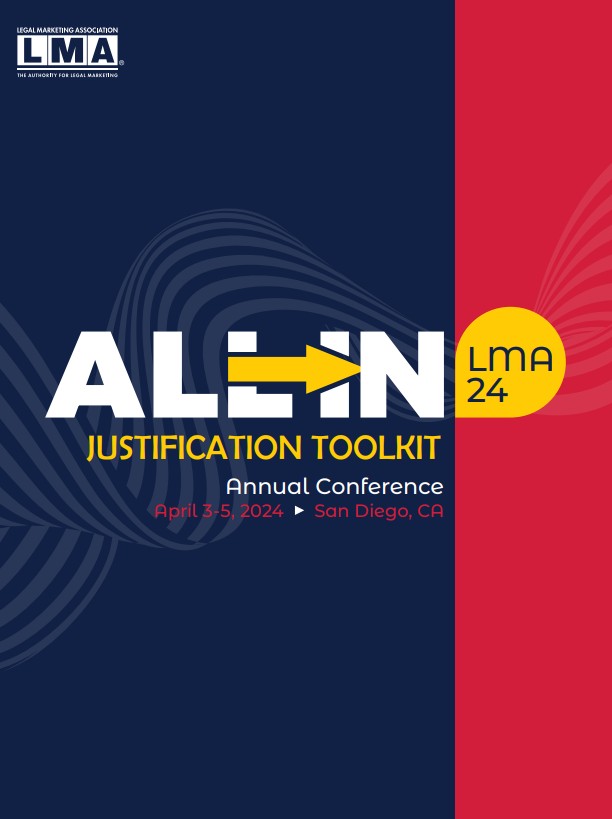 San Diego Marriott Marquis Marina, San Diego, CAApril 3-5, 2024STEP 1: Identify Your Firm's Motivation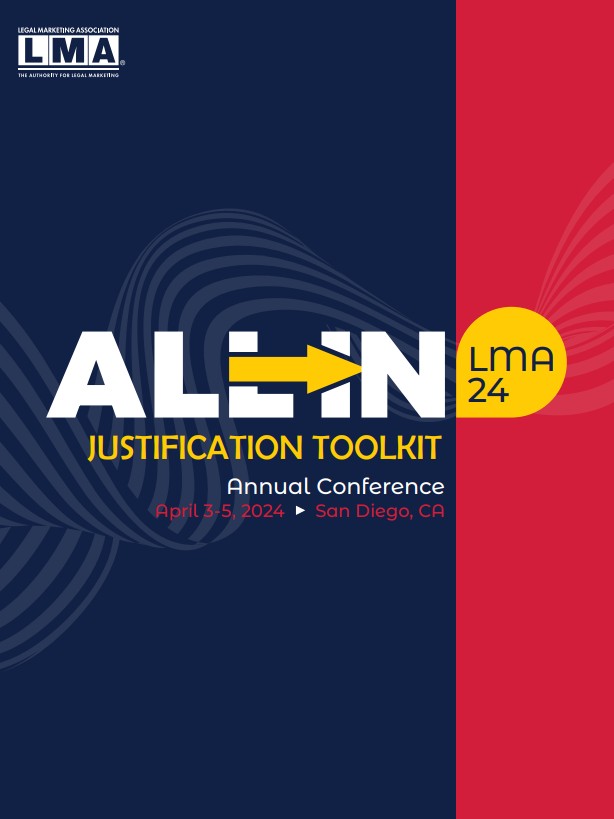 When Deciding Your AttendanceTo effectively justify your attendance, you will need to articulate the connection between your firm's knowledge and skill requirements and how attending the conference can help you meet those needs. Below are some questions your manager may have and suggested answers you could give.The LMA Annual Conference is the largest global continuing education event for legal marketing and business development professionals. From April 3-5, 2024, more than 1,000 legal marketers from firms of all sizes, along with preeminent industry partners, will attend    to learn about and discuss changes within the industry, identify solutions to current challenges and uncover opportunities to meet their firms' goals.I will meet legal marketers and business development professionals at all levels in their careers, from CMOs to specialists. There will be legal marketers from law firms of various sizes and from across North America, Europe and beyond. That is a large pool of experiences, ideas and solutions I will be able to tap into — both during and after the event. In addition to law firm colleagues, there will be a wide variety of solution providers in attendance, giving me the opportunity to evaluate new products and services that may benefit our firm and stay out in front.Through interactive workshops and discussions, I will learn about strategies employed to generate new business and achieve a competitive edge in today's legal landscape. The conference program also gives me access to the ‘voice of the client’ to better understand the shifting priorities of firm clients — as well as how to utilize technology in a meaningful way. I'll return with actionable ideas and new perspectives that will help our firm navigate today's evolving business environment.Beyond bringing vital information back to the firm, I will also be a representative for the firm and ensure that we are increasing brand awareness amongst our industry peers and leading industry partners.Use #LMA24 on Social	lma24.legalmarketing.orgSTEP 2: Identify How Your Attendance WillMeet Your Firm's NeedsUse the following table to help you determine how your attendance will meet the needs of your firm (see example below).CURRENT NEEDSHOW ATTENDING #LMA24 WILL HELP MEET THOSE NEEDSImprove client experience and retain existing clients Generate new businessEnhance the visibility of your firm and improve the legal marketing teamGain insights into how other law firms are addressing today's business environmentAttend 1 of our 5 Pre-Conference Programs that are tailored to various LMA audiences, covering topics including innovation, business development and moreLearn innovative approaches and strategies to drive new business to your firm30+ sessions covering essential to advanced competencies in legal marketing and business developmentHear case studies from clients and in-house legal marketing professionals on how priorities have shifted and what they foresee comingNow it's your turn! Use the table to enter current needs unique to your   firm.CURRENT NEEDSHOW ATTENDING #LMA24 WILL HELP MEET THOSE NEEDSUse #LMA24 on Social	lma24.legalmarketing.orgSTEP 3: Make the Ask and Receive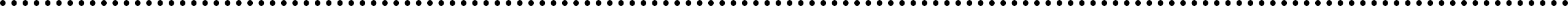 Approval to RegisterNow that you've identified the benefits to your professional development and your firm, below is a template that you can customize and use in your communication with yourmanager.SUBJECTUpcoming Professional Development Opportunity at the LMA 2024 Annual ConferenceHi [ Insert Name],I am interested in attending the LMA 2024 Annual Conference, held April 3 - 5 in San Diego, CA. I have outlined below the direct business benefits to the f irm as well as how attending would positively impact my professional growth. I f you have any questions, please let me know, and I will be able to provide additional information.The LMA Annual Conference is the largest and most important gathering of legal marketing and business development professionals and an opportunity for me to learn from thought leaders inthis space. The event attracts more than 1,000 legal marketers — from CMOs to specialists — from law firms of all sizes.This year's event is especially important as our law firm continues to successfully advance and look for new ways of attracting and retaining business. No other conference provides the same high-caliber, actionable education that legal marketers like me need to succeed.I 've also outlined some of the business opportunities our firm has and how this conference canhelp us find actionable solutions. After the conference, I will provide you and the team with a full conference summary outlining the lessons I learned and my recommendations for how we can implement them.[ Insert benefits identified in step 2 or specific sessions or topics offered that are most relevant to your firm.]The specific benefits to our firm resulting from my attendance at this year’s annual conference are substantial, making this an appropriate use of our professional development budget and my time. Group rates are also available and a great opportunity for more of our colleagues to participate in this timely content at a fraction of the cost.If I register early, I can take advantage of early-registration discounts.I appreciate your consideration of my request. If you would like to discuss this further, please let me know.Sincerely,[ Insert Your Name]Use #LMA24 on Social	lma24.legalmarketing.org